ATTIVITA’  SVOLTE                       A.S. 2021/22Pisa li 10/06/2022	                                   Il docente                                                                                                                                 Anna Maria Ferrero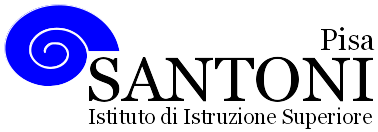 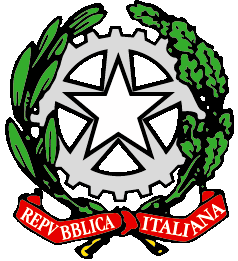 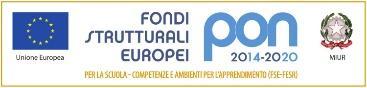 agraria agroalimentare agroindustria | chimica, materiali e biotecnologie | costruzioni, ambiente e territorio | sistema moda | servizi socio-sanitari | servizi per la sanità e l'assistenza sociale | corso operatore del benessere | agenzia formativa Regione Toscana  IS0059 – ISO9001agraria agroalimentare agroindustria | chimica, materiali e biotecnologie | costruzioni, ambiente e territorio | sistema moda | servizi socio-sanitari | servizi per la sanità e l'assistenza sociale | corso operatore del benessere | agenzia formativa Regione Toscana  IS0059 – ISO9001agraria agroalimentare agroindustria | chimica, materiali e biotecnologie | costruzioni, ambiente e territorio | sistema moda | servizi socio-sanitari | servizi per la sanità e l'assistenza sociale | corso operatore del benessere | agenzia formativa Regione Toscana  IS0059 – ISO9001agraria agroalimentare agroindustria | chimica, materiali e biotecnologie | costruzioni, ambiente e territorio | sistema moda | servizi socio-sanitari | servizi per la sanità e l'assistenza sociale | corso operatore del benessere | agenzia formativa Regione Toscana  IS0059 – ISO9001agraria agroalimentare agroindustria | chimica, materiali e biotecnologie | costruzioni, ambiente e territorio | sistema moda | servizi socio-sanitari | servizi per la sanità e l'assistenza sociale | corso operatore del benessere | agenzia formativa Regione Toscana  IS0059 – ISO9001www.e-santoni.edu.ite-mail: piis003007@istruzione.ite-mail: piis003007@istruzione.itPEC: piis003007@pec.istruzione.itPEC: piis003007@pec.istruzione.itNome e cognome del docente   Anna Maria FerreroNome e cognome del docente   Anna Maria FerreroNome e cognome del docente   Anna Maria FerreroDisciplina insegnata   Lingua e cultura francese Disciplina insegnata   Lingua e cultura francese Disciplina insegnata   Lingua e cultura francese Libro/i di testo in uso  M. Léonard,  Bon à savoir!1, Ed. LœscherLibro/i di testo in uso  M. Léonard,  Bon à savoir!1, Ed. LœscherLibro/i di testo in uso  M. Léonard,  Bon à savoir!1, Ed. LœscherClasse e Sezione3IIndirizzo di studioSSASN. studenti   21Modulo 1:   On fait du shopping!Obiettivi Minimi: Saper descrivere come si è vestiti   e saper esprimere i propri gusti  in materia di abbigliamento.Modulo 2:      Se déplacer en villeObiettivi minimi:saper usare gli indicatori spaziali e saper dare semplici indicazioni di direzione. Saper esprimere i propri gusti in fatto di viaggi/luoghi.Modulo 3:   Réserver un billetObiettivi minimi:Saper formulare semplici frasi su un viaggio da realizzare   o già effettuato. Modulo 4: Projets de vacances!Obiettivi minimi: saper formulare semplici frasi con uso del futuro semplice dei principali verbi. Modulo 1:   On fait du shopping!Obiettivi Minimi: Saper descrivere come si è vestiti   e saper esprimere i propri gusti  in materia di abbigliamento.Modulo 2:      Se déplacer en villeObiettivi minimi:saper usare gli indicatori spaziali e saper dare semplici indicazioni di direzione. Saper esprimere i propri gusti in fatto di viaggi/luoghi.Modulo 3:   Réserver un billetObiettivi minimi:Saper formulare semplici frasi su un viaggio da realizzare   o già effettuato. Modulo 4: Projets de vacances!Obiettivi minimi: saper formulare semplici frasi con uso del futuro semplice dei principali verbi. Modulo 1:   On fait du shopping!Obiettivi Minimi: Saper descrivere come si è vestiti   e saper esprimere i propri gusti  in materia di abbigliamento.Modulo 2:      Se déplacer en villeObiettivi minimi:saper usare gli indicatori spaziali e saper dare semplici indicazioni di direzione. Saper esprimere i propri gusti in fatto di viaggi/luoghi.Modulo 3:   Réserver un billetObiettivi minimi:Saper formulare semplici frasi su un viaggio da realizzare   o già effettuato. Modulo 4: Projets de vacances!Obiettivi minimi: saper formulare semplici frasi con uso del futuro semplice dei principali verbi. Educazione civicaSono state dedicate 2 ore nel II quadrimestre per lo svolgimento dell’argomento: L’Hexagone- principali aspetti geografici e politico-amministrativi  Educazione civicaSono state dedicate 2 ore nel II quadrimestre per lo svolgimento dell’argomento: L’Hexagone- principali aspetti geografici e politico-amministrativi  Educazione civicaSono state dedicate 2 ore nel II quadrimestre per lo svolgimento dell’argomento: L’Hexagone- principali aspetti geografici e politico-amministrativi  